Zašto?Jer...Nastava u kojoj se ne odigrava učenje nije kvalitetna nastavaOcenjivanje je deo procesa nastave i učenja, nastavnikova veština, te je potrebno prevazići sve asocijacije na „davanje ocena“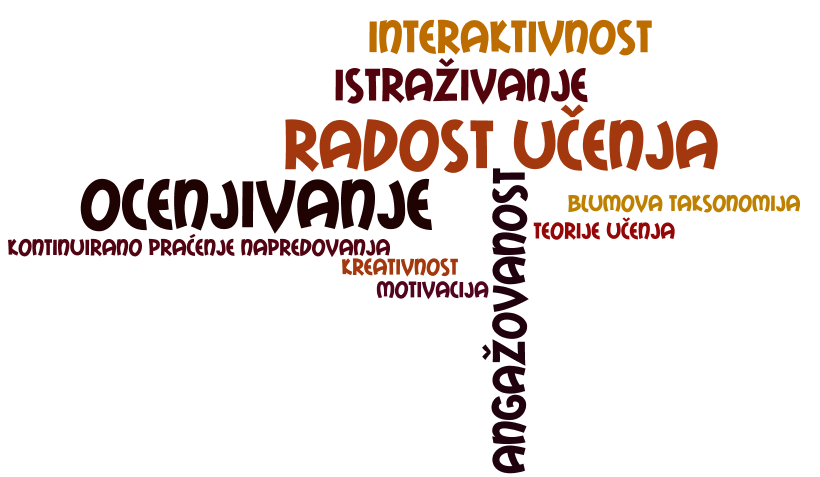 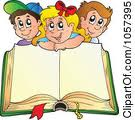 Ocenjivanje treba da promoviše pozitivan govor sa veoma jasnim i važnim ciljem da ojača samopouzdanje učenika i podstakne motivaciju za učenje i angažovanje u nastavnim aktivnostimaAutori: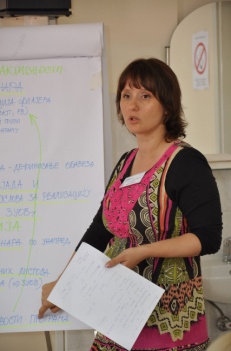 Nevena Perić, specijalista obrazovne tehnologije, profesor razredne nastave, zaposlena u OŠ „Dimitrije Davidović“ u Smederevu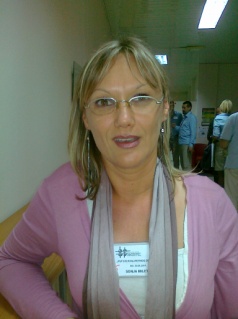 Sonja Miletić, profesor razredne nastave, zaposlena u OŠ „Branislav Nušić“ u SmederevuObavezni program stručnog usavršavanja akredovan za školsku 2011/12.pod rednim brojem 510Interaktivnim metodama kroz nastavu do ocene koja motiviše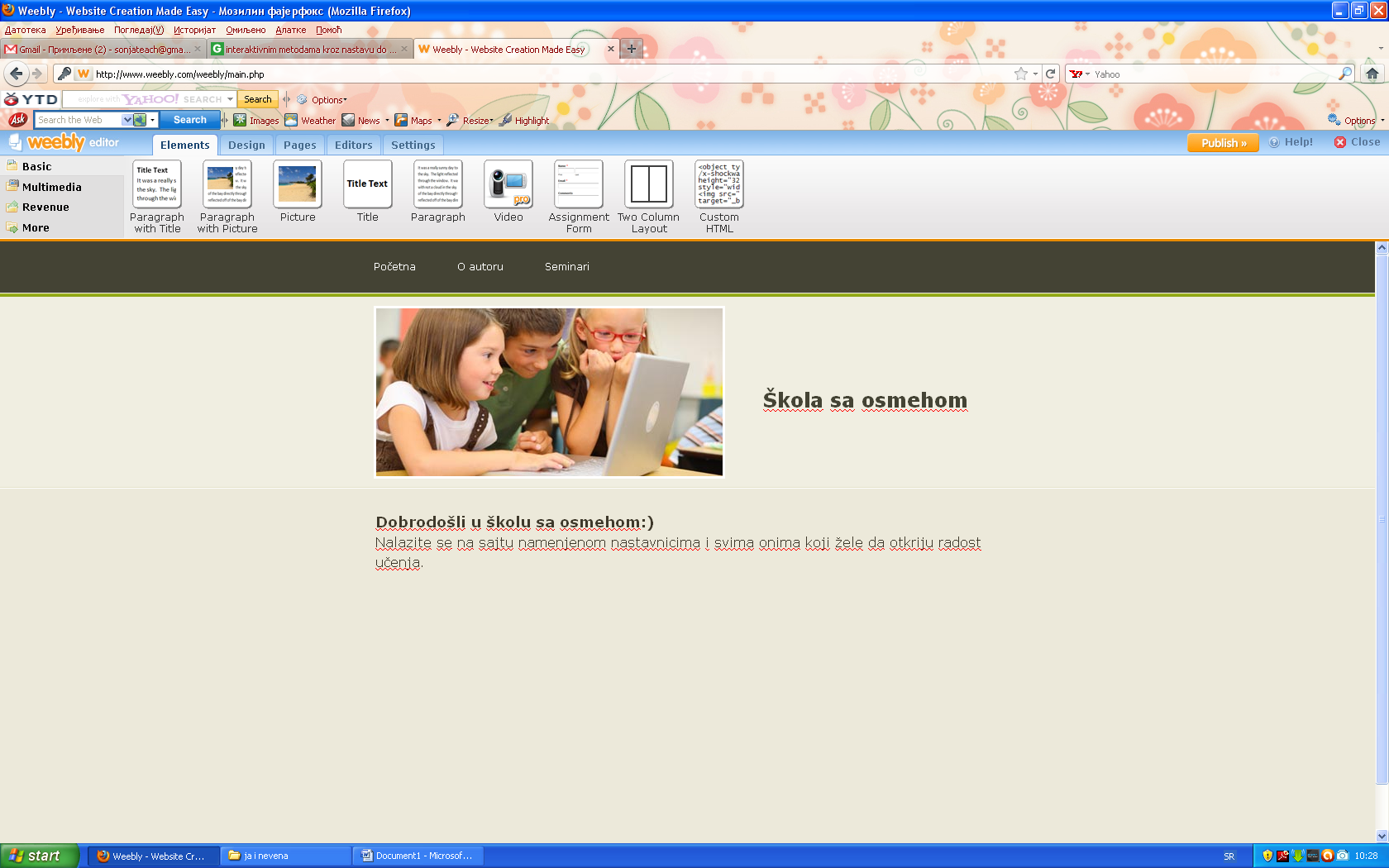 Ciljna grupa:učitelji i nastavnici osnovne škole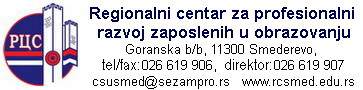 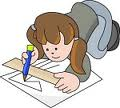 Ocenjivanje mora da bude korisno!Želimo da pružimo podršku nastavnicima da u okviru nastave optimalno razvijaju proces ocenjivanja i da ga stave u funkciju napredovanja učenika u učenju.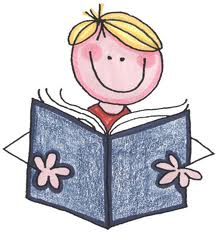 OPŠTI CILj PROGRAMA: Profesionalno osnaživanje nastavnika za kreativno osmišljavanje nastavnih aktivnosti i ocenjivanje zasnovano na kontinuiranom praćenju napredovanja učenika.SPECIFIČNI CILjEVI:Primena pedagoških teorija i Blumove taksonomije prilikom osmišljavanja aktivnosti učenika Upoznavanje sa ciljem i principima ocenjivanja, elementima ocene i najčešćim greškama prilikom ocenjivanjaOsposobljavanje za kreiranje instrumenata za kontinuirano praćenje napredovanja učenika Upoznavanje kreativnih nastavnih metoda i tehnika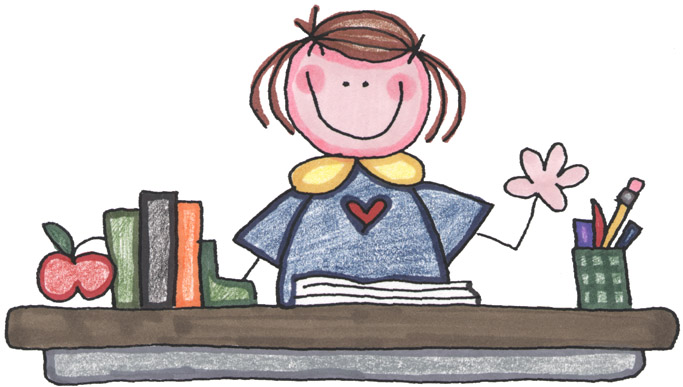 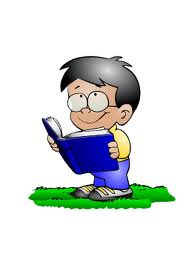 Teme koje se obradjuju:- upoznavanje sa osnovnim pedagoškim teorijama (bihejviorizam, kognitivizam, konstruktivizam);- primena Blumove teksonomije prilikom osmišljavanja aktivnosti učenika- pojam, cilj, principi ocenjivanja- elementi ocene i najčešće greške prilikom ocenjivanja- nastavne tehnike i metode: kreiranje mapa uma, mozgalica, poster šetnja, petominutni sastav, grozd, uzajamno podučavanje, “3-2-1”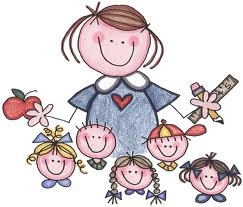 